Referenced Resources(Leading Remote/Hybrid Teams, UHR Supervisor ICON training)Campus COVOD-19 Information: https://coronavirus.uiowa.edu/ (Links to an external site.)CDC: Isolate If You Are Sick: https://www.cdc.gov/coronavirus/2019-ncov/if-you-are-sick/isolation.html (Links to an external site.)CDC: People Who Are at Increased Risk for Severe Illness: https://www.cdc.gov/coronavirus/2019-ncov/need-extra-precautions/people-with-medical-conditions.htmlCDC: Underlying Medical Conditions Which May Increase Risk: https://www.cdc.gov/coronavirus/2019-ncov/need-extra-precautions/people-with-medical-conditions.htmlCOVID-19 Temporary Alternative Work Arrangements for Populations with Vulnerabilities: https://hr.uiowa.edu/support/faculty-and-staff-disability-services/covid-19-temporary-work-arrangements (Links to an external site.)Employee Health and Safety Acknowledgement on Return to Campus (download PDF file)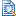 Employee and Labor Relations (ELR): https://hr.uiowa.edu/support/employee-and-labor-relations (Links to an external site.)Faculty and Staff Disability Services (FSDS): https://hr.uiowa.edu/support/faculty-and-staff-disability-services (Links to an external site.)Family Services: https://hr.uiowa.edu/well-being/family-services (Links to an external site.)"How to Build Trust in Your Team as a (Newly) Remote Manager" by Carol Gill:  https://hbrascend.org/topics/how-to-build-trust-in-your-team-as-a-newly-remote-manager/ (Links to an external site.)Inclusive Hybrid Teams: download PDFIsolation guidance from the CDC https://www.cdc.gov/coronavirus/2019-ncov/if-you-are-sick/isolation.html (Links to an external site.)Leaders need “User Manuals” – and what I learned by writing mine, by Abby Falik: https://www.linkedin.com/pulse/leaders-need-user-manuals-what-i-learned-writing-mine-abby-falik/ (Links to an external site.)Onboarding Toolkit: download PDFSafety compliance talking points: download PDFUniversity of Iowa Health Care: MyChart login (Links to an external site.)Virtual Communications Checklist, by Nick Westergaard: download PDFWorking, Learning, and Leading Remotely: https://hr.uiowa.edu/development/learning-and-development/working-learning-and-leading-remotely (Links to an external site.)Workplace Flexibility, Family Services: https://hr.uiowa.edu/well-being/family-services/workplace-flexibility (Links to an external site.)Managing this evolving situation can cause stress and anxiety. Please remember that the Employee Assistance Program (EAP)  is available to support you. EAP services can be accessed by calling 319-335-2085 during business hours (8 am to 5 pm, Monday–Friday) or emailing EAPhelp@uiowa.edu.Accurate information, preparation, and evidence-based practice are powerful tools to help ease feelings of uncertainty and anxiety. Find accurate information about COVID-19 from reliable sources such as the Centers for Disease Control and Prevention (CDC), the National Institutes of Health  (NIH), the World Health Organization  (WHO).